الهی الهی انّ عبدک الخاضع لعزّة ربوبيّتک الخاشع بباب…حضرت عبدالبهاءOriginal English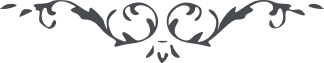 ١٦٥ الهی الهی انّ عبدک الخاضع لعزّة ربوبيّتک الخاشع بباب احديّتک قد آمن بک و بآياتک و صدّق بکلماتک و اشتعل بنار محبّتک و خاض فی غمار بحار معرفتک و انجذب بنفحاتک و توکّل عليک و توجّه اليک و تضرّع بين يديک و اطمئنّ بعفوک و مغفرتک قد ترک هذه النّشأة الفانية و طار الی ملکوت البقآء متمنّياً فيض اللّقآء. ربّ اکرم مثواه و اجره فی جوار رحمتک الکبری و ادخله فی فردوسک الأعلی واخلده فی حديقتک الغلبا حتّی يخوض فی بحار الأنوار فی عالم الأسرار انّک انت الکريم العزيزالعفوّ الوهّاب. ايّتها النّفس المطمئنّة لا تبتئسی من وفات قرينک المحترم انّه ادرک لقآء ربّه فی مقعد صدق عندمليک مقتدرو لا تظنّ انّک ضيّعته سينکشف لک الغطآء و تجدين وجهه منوّراً فی الملأ الأعلی کماقال اللّه تعالی و لنحيّيه حيوةً طيّبةً فلا عبرة فی النّشأة الأولی بل انّ الأهميّة الکبری فی النّشأة الأخری * 